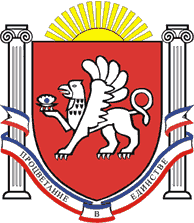 РЕСПУБЛИКА КРЫМРАЗДОЛЬНЕНСКИЙ РАЙОНАДМИНИСТРАЦИЯ КОВЫЛЬНОВСКОГО СЕЛЬСКОГО ПОСЕЛЕНИЯПОСТАНОВЛЕНИЕ01 июня 2023года				с. Ковыльное			№ 157О внесении изменений в постановление Администрации Ковыльновского сельского поселения от 26.10.2020 № 216 «Об утверждении административного регламента предоставления муниципальной услуги «Согласование проведения переустройства и (или) перепланировки помещения в многоквартирном доме» (в редакции постановлений от 17.05.2021 № 130; от 15.10.2021 № 281; от 10.03.2023 № 75)Рассмотрев экспертное заключение Министерства юстиции Республики Крым от 26.10.2020 № 216 «Об утверждении административного регламента предоставления муниципальной услуги «Согласование проведения переустройства и (или) перепланировки помещения в многоквартирном доме» (в редакции постановлений от 17.05.2021 № 130; от 15.10.2021 № 281; от 10.03.2023 № 75), в соответствии Федеральными законами от 06.10.2003 № 131-ФЗ «Об общих принципах организации местного самоуправления в Российской Федерации», от 27.07.2010 № 210-ФЗ «Об организации предоставления государственных и муниципальных услуг», от 14.03.2022 № 58-ФЗ «О внесении изменений в отдельные законодательные акты Российской Федерации» (в редакции Федерального закона от 19.12.2022 № 519-ФЗ), Уставом муниципального образования Ковыльновское сельское поселение Раздольненского района Республики КрымПОСТАНОВЛЯЮ:1. Внести в постановление Администрации Ковыльновского сельского поселения 26.10.2020 № 216 «Об утверждении административного регламента предоставления муниципальной услуги «Согласование проведения переустройства и (или) перепланировки помещения в многоквартирном доме» (в редакции постановлений от 17.05.2021 № 130; от 15.10.2021 № 281; от 10.03.2023 № 75) следующие изменения:в приложении к постановлению:в подразделе 9 раздела II: а) подпункты 2 – 5 пункта 9.1 изложить в следующей редакции:«2) документ, удостоверяющий личность заявителя или представителя заявителя (предоставляется в случае личного обращения в Орган). В случае направления заявления посредством ЕПГУ, РПГУ сведения из документа, удостоверяющего личность заявителя, представителя заявителя формируются при подтверждении учетной записи в Единой системе идентификации и аутентификации (далее – ЕСИА) из состава соответствующих данных указанной учетной записи и могут быть проверены путем направления запроса с использованием системы межведомственного электронного взаимодействия (СМЭВ).3) документ, подтверждающий полномочия представителя заявителя действовать от имени заявителя (в случае обращения за предоставлением услуги представителя заявителя). В случае, если заявление подается через представителя заявителя посредством ЕПГУ, РПГУ, и доверенность представителя заявителя изготовлена в электронной форме, такая доверенность должна быть подписана электронной подписью, требования к которой устанавливаются законодательством Российской Федерации, регулирующим отношения в области использования электронных подписей. Удостоверенная, совершенная или выданная нотариусом доверенность представителя заявителя в электронной форме должна соответствовать требованиям статьи 44.2 Основ законодательства Российской Федерации о нотариате от 11 февраля 1993 года № 4462-1.В случае обращения представителя заявителя лично в Орган:- оформленную в соответствии с законодательством Российской Федерации доверенность (для физических лиц); - оформленную в соответствии с законодательством Российской Федерации доверенность, заверенную печатью заявителя и подписанную руководителем заявителя или уполномоченным этим руководителем лицом (для юридических лиц);4) правоустанавливающие документы на переустраиваемое и (или) перепланируемое помещение (подлинники или засвидетельствованные в нотариальном порядке копии), в случае если право на помещение не зарегистрировано в Едином государственном реестре недвижимости;5) подготовленный и оформленный в установленном порядке проект переустройства и (или) перепланировки переустраиваемого и (или) перепланируемого помещения, а если переустройство и (или) перепланировка помещения в многоквартирном доме невозможны без присоединения к данному помещению части общего имущества в многоквартирном доме, также протокол общего собрания собственников помещений в многоквартирном доме о согласии всех собственников помещений в многоквартирном доме на такие переустройство и (или) перепланировку помещения в многоквартирном доме, предусмотренном частью 2 статьи 40 Жилищного кодекса Российской Федерации;»;б) пункт 9.2 изложить в следующей редакции:« 9.2. Перечень документов (сведений) которые заявитель вправе представить по собственной инициативе: 1) правоустанавливающие документы на переустраиваемое и (или) перепланируемое помещение, если право на него зарегистрировано в Едином государственном реестре недвижимости;2) технический паспорт переустраиваемого и (или) перепланируемого помещения;3) заключение органа по охране памятников архитектуры, истории и культуры о допустимости проведения переустройства и (или) перепланировки помещения, если такое помещение или дом, в котором оно находится, является памятником архитектуры, истории или культуры.В случае непредставления заявителем по собственной инициативе вышеперечисленных документов они подлежат представлению в рамках межведомственного информационного взаимодействия.».       3. Обнародовать настоящее постановление на информационных стендах населенных пунктов Ковыльновского сельского поселения и на официальном сайте Администрации Ковыльновского сельского поселения в сети Интернет http://kovilnovskoe-sp.ru/.4. Настоящее постановление вступает в силу с момента официального обнародования. 5. Контроль за исполнением постановления оставляю за собой.	Председатель Ковыльновского	сельского совета - глава Администрации 	Ковыльновского сельского поселения				Ю.Н. Михайленко